УТВЕРЖДАЮДиректор  ГОБУ НОЦППМС   Е.И. Крайнева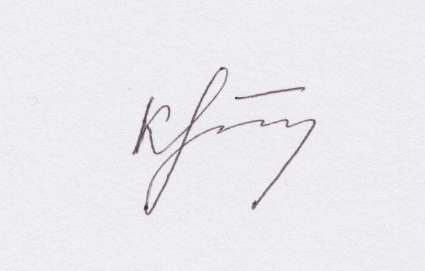 2 сентября 2019 г.Сведения о персональном составе педагогических работников  государственного областного бюджетного учреждения «Новгородский областной центр психолого-педагогической, медицинской и социальной помощи»  Филиал № 4 ГОБУ НОЦППМС № п/пФ.И.О. педагогического работникаДолжность Квалифика-ционная категорияОбразование/ наименование направления подготовки и/или специальностиДанные о повышении квалификации и/или профессиональной переподготовке (при наличии)Общий стаж работыСтаж работы по специаль-ностиУченая степень, ученоезвание (при наличии)1Игнатьева Ольга Николаевназаведующий филиалом № 4социальный педагог первая кв. категориявысшее, Новгородский государственный педагогический институт / Педагогика и методика начального образования. ФГБОУ ВПО «Российская академия народного хозяйства и государственной службы при Президенте Российской Федерации»/ Менеджмент2017г. – г. Великий Новгород, ГОБУ НОЦППМС по программе  «Определение специальных условий образования детей-инвалидов, детей с ограниченными возможностями здоровья»2019г. – г. Великий Новгород, ГОБУ НОЦППМС: Организация педагога-психолога по реализации программы подготовки лиц, желающих принять на воспитание в свою семью ребенка, оставшегося без попечения родителей"27 лет 19 лет2Антонова Ольга Владимировнапедагог-психолог высшая  кв.категориявысшее, Новгородский государственный университет имени Ярослава Мудрого / Дошкольная педагогика и психология2017г. – г. Великий Новгород, ГОБУ НОЦППМС по программе  «Определение специальных условий образования детей-инвалидов, детей с ограниченными возможностями здоровья»2017г. – г. Москва, НОЧУ «ИГиП» переподготовка по программе «Психодрама. Базовый курс»2017г – ГБУ ДПО Воронежской области «Институт развития образования» по программе «Особенности организации обучения детей с РАС в условиях инклюзивного образования» (стажировка)2019г. – г. Великий Новгород, ГОБУ НОЦППМС: Организация педагога-психолога по реализации программы подготовки лиц, желающих принять на воспитание в свою семью ребенка, оставшегося без попечения родителей"27 лет  16 лет 3Будильникова Галина Владимировнаучитель-дефектолог высшее, Российский государственный педагогический университет имени А.И.Герцена  / Дефектология (Специальная психология)2017г. – г. Великий Новгород, ГОБУ НОЦППМС по программе «Определение специальных условий образования детей-инвалидов, детей с ограниченными возможностями здоровья»2017г. – г. Иваново, ОГАУ ДПО «Институт развития профессионального образования Ивановской области» по программе «Адаптированные образовательные программы дошкольного образования: проектирование и алгоритм реабилитации»36 лет 12 лет 4Васильева Марина Александровнасоциальный педагогвысшее, Государственное образовательное учреждение высшего профессионального образования «Новгородский государственный университет имени Ярослава Мудрого»/ историявновь принята12 лет1 год5Еремеева Эльвира Юрьевнаучитель-логопед высшая  кв.категориявысшее, Новгородский государственный педагогический институт / География и биология. Логопедия. 2017г. – г. Великий Новгород, ГОБУ НОЦППМС по программе «Определение специальных условий образования детей-инвалидов, детей с ограниченными возможностями здоровья»31 год 18 лет 6Кузнецова Виталия Валерьевнаучитель-логопед высшая  кв.категориявысшее, Государственное образовательное учреждение высшего профессионального образования «Новгородский государственный университет имени Ярослава Мудрого» / Биология. Логопедия с дополнительной специальностью «Олигофренопедагогика»2017г. – г. Великий Новгород, ГОАУ ДПО «Региональный институт профессионального развития» по программе «Логопедическое сопровождение воспитанников с ОВЗ в ДОО в соответствии с ФГОС»2017г. – г. Москва, АНО «Логопед-плюс» по программе «Алалия. Причины. Формы. Коррекционная работа»12 лет 6 лет 7Малеева Вера Федоровнатьютор высшее, Московский ордена Ленина и Трудового Красного Знамени химико-технологический институт имени Д.М.Менделеева / Технология микробиологических производств2019 г. – ООО СП "Содружество" по программе "Деятельность тьюторов в условиях модернизации технологий и содержания обучения в соответствии с новыми ФГОС, ПООП и концепциями модернизации учебных предметов (предметных областей), в том числе, по адаптированным образовательным программам для обучающихсяс ОВЗ"35 года 8 лет 8Муковина Любовь Викторовнапедагог-психолог высшая кв.категориявысшее, Новгородский государственный университет имени Ярослава Мудрого  / Педагогика и психология2017г. – г. Великий Новгород, ГОБУ НОЦППМС по программе «Организация работы педагога-психолога в образовательной организации по созданию адаптированной образовательной среды»17 лет 12 лет 9Федорова Наталья Николаевнаучитель-дефектологвысшая  кв.категориявысшее, Государственное образовательное учреждение высшего профессионального образования «Новгородский государственный университет имени Ярослава Мудрого» / Педагогика и методика начального образования. Логопедия с дополнительной специальностью «Олигофренопедагогика»2017г. – г. Великий Новгород, ГОБУ НОЦППМС по программе «Определение специальных условий образования детей-инвалидов, детей с ограниченными возможностями здоровья»;2017г. – г. Великий Новгород, ГОБУ НОЦППМС по программе «Психолого-педагогические основы оказания ранней помощи детям с ограниченными возможностями здоровья»2017г. – Великий Новгород, ГОАУ ДПО «РИПР» по программе  «Современные подходы к обучению детей дошкольного возраста с нарушением зрения»2018г. - ООО СП "Содружество" по программе "Деятельность тьюторов в условиях модернизации технологий и содержания обучения в соответствии с новыми ФГОС, ПООП и концепциями модернизации учебных предметов (предметных областей), в том числе, по адаптированным образовательным программам для обучающихся с ОВЗ"31 год 6 лет 